                                                         Пояснительная записка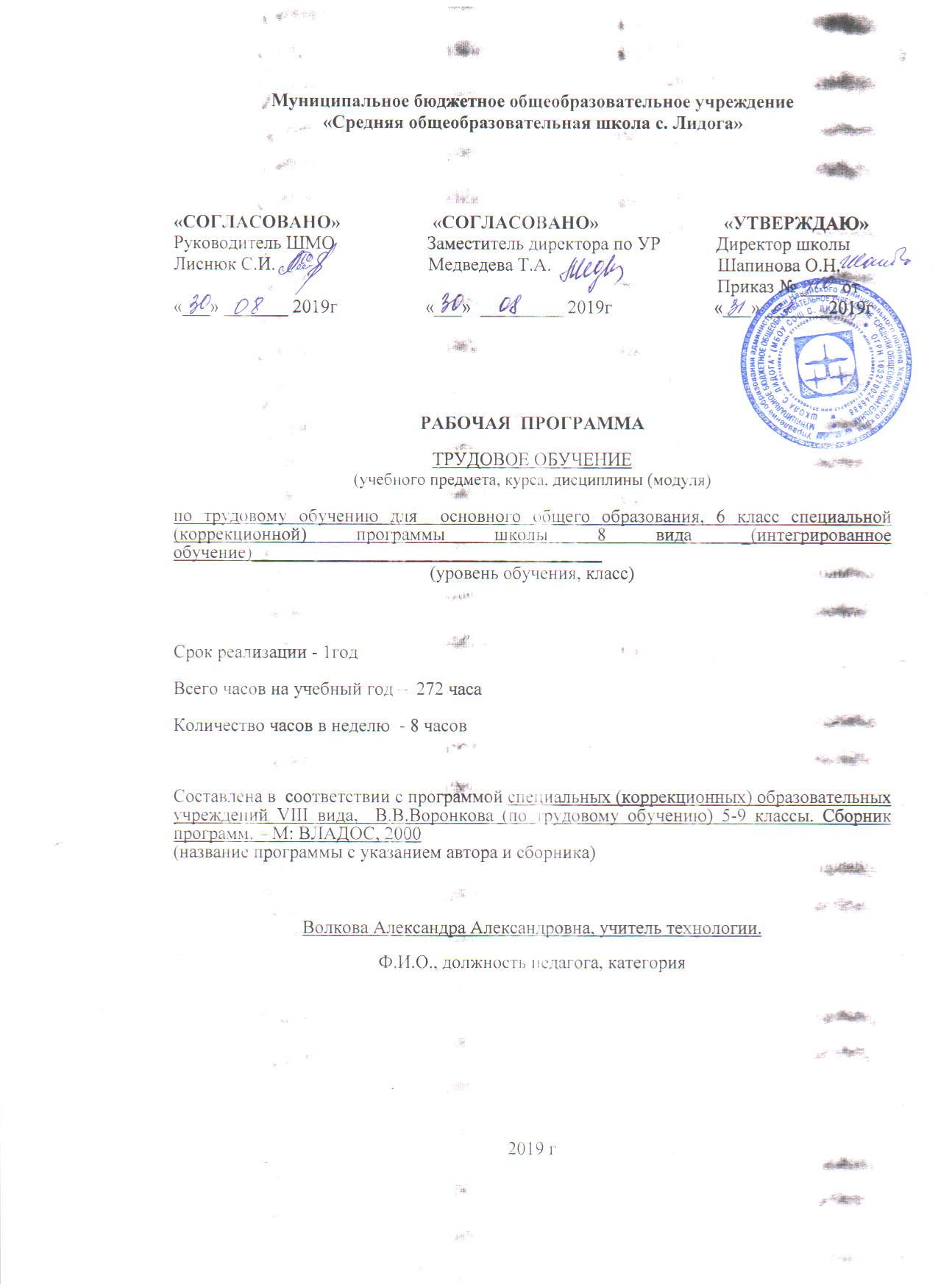                  Рабочая  программа по технологии для 6 класса специальной коррекционной школы 8 вида составлена на основании следующих нормативно- правовых документов:  - приказа Министерства образования Российской Федерации от 10.04.2002 г. № 29/2065-п «Об утверждении учебных планов специальных (коррекционных) образовательных учреждений для обучающихся и воспитанников с отклонениями в развитии»;   -программы специальных (коррекционных) образовательных учреждений VIII вида  под редакцией  В.В.Воронковой;  - учебного плана образовательного учреждения.Содержание программы направлено на освоение учащимися знаний, умений и навыков на базовом уровне, что соответствует образовательной программе школы. Она включает все темы, предусмотренные федеральным компонентом государственного образовательного стандарта основного общего образования.                     Цель: Подготовка учащихся к освоению профессии швея и выполнению элементарных видов швейных работ вручную и на соответствующем оборудовании.            Для достижения поставленной цели необходимо решение следующих практических  задач:формирование прочных профессионально-трудовых умений и навыков;развитие мышления, способности к пространственному анализу;формирование эстетических представлений и вкуса;воспитание культуры труда и умение использовать в практической деятельности общеобразовательных знаний и навыков. Формой обучения является урок.Основные технологии:личностно-ориентированное, деятельностный подход,уровневая дифференциация, информационно-коммуникативные, здоровьесберегающие.Основными видами деятельности учащихся по предмету являются: Беседа (диалог). Работа с книгой.Практическая  работаСамостоятельная работаРабота по плакатамСоставление плана работ, планирование последовательности операций по технологической карте.Методы обучения: беседа, словесные, практические, наглядные.Механизмы формирования  ключевых  компетенций:Демонстрация натуральных объектов, опытов Наглядные пособия, раздаточный материал;Создание увлекательных ситуаций;Занимательные задания;ЭкскурсииКритерии и нормы оценок обучающихся       За теоретическую часть:      Оценка «5» ставится ученику, если теоретический материал усвоен в полном объёме, изложен без существенных ошибок с применением профессиональной терминологии.      Оценка «4» ставится ученику, если в усвоении теоретического материала допущены незначительные пробелы, ошибки, материал изложен не точно, применялись дополнительные наводящие вопросы.      Оценка «3» ставится ученику, если в усвоении теоретического материала имеются существенные пробелы, ответ не самостоятельный, применялись дополнительные наводящие вопросы.      Оценка «2» ставится ученику, если в ответе допущены грубые ошибки, свидетельствующие о плохом усвоении теоретического материала даже при применении дополнительных наводящих вопросов.     За практическую работу:Оценка «5» ставится ученику, если качество выполненной работы полностью соответствует технологическим требованиям и работа выполнена самостоятельно.Оценка «4» ставится ученику, если к качеству выполненной работы имеются замечания и качество частично не соответствует технологическим требованиям. Работа выполнена самостоятельно.Оценка «3» ставится ученику, если качество выполненной работы  не соответствует технологическим требованиям. Работа выполнена с помощью учителя.Оценка «2» ставится ученику, если работа не выполнена.Обоснование выбора Данная рабочая программа допущена Министерством образования Российской Федерации и успешно используется при обучении технологии в специальных (коррекционных) школах VIII вида; в школе имеются  методические пособия для реализации данной программы. Программа учитывает особенности познавательной деятельности детей с ограниченными возможностями здоровья, направлена на  развитие личности учащихся, способствует их умственному развитию.                                                                   Содержание   I четверть
Вводное занятие (1 час)Профессия швеи-мотористки. Задачки обучения и план работы на четверть. Правила работы в мастерской. Распределение рабочих мест. Обработка обтачкой среза ткани (10 часов)Теоретические сведения. Обтачка: виды и применение в изготовлении белья и легкого платьица, правила соединения.
Умение. Ориентировка, по операционной предметной карте.
Упражнение. Обработка срезов ткани при помощи обтачки на образце.
Практические работы. Раскрой и стачивание долевых, поперечных и косых обтачек с опорой на операционную предметную карту. Обработка деталей обтачкой (одинарной и двойной). Обработка долевой обтачкой косого среза ткани (8часов)Изделие. Косынка для работы.
Теоретические сведения. Косой срез ткани: характеристики (растяжимость и сыпучесть краев), учет параметров при обработке изделия.
Практические работы. Складывание ткани для раскроя косынки. Определение корректности косого среза на ткани. Определение размера долевой обтачки для обработки среза. Раскрой и соединение долевой обтачки. Обработка долевой обтачкой косынки. Обработка сборок (8 часов)Изделие. Отделка изделия (сборки).
Теоретические сведения. Сборка как отделка на женском и детском легком платье, белье, рабочей одежке. Правила припуска ткани на сборку. Положение регулятора строчки на швейной машине для выполнения сборок.
Упражнения. Прокладывание на образце двух параллельных строчек на швейной машине и ручным способом (маленькими сметочными стежками).
Практические работы. Выполнение и равномерное распределение сборок. Обработка двойной косой обтачкой закругленного среза в поясном изделии (22 часа)Изделие. Фартук с округленным срезом на поясе.
Теоретические сведения. Производство хлопчатобумажной ткани. Полотняное переплетение. Свойства хлопчатобумажной ткани. Фартук: ткани для пошива, детали, названия контурных срезов, швы, виды отделки. Строчки для сборок. Контрольная линия.
Умение. Распознавание вида хлопчатобумажной ткани.
Лабораторная работа. Определение хлопчатобумажных тканей по внешнему виду, на ощупь, по особенности горения нитей.
Практические работы. Прокладывание контрольной линии на основной детали. Определение размера и изготовление из отделочной ткани косой обтачки. Обработка закругленного среза основной детали двойной косой обтачкой. Прокладывание машинных строчек для образования сборок по верхнему срезу. Равномерное распределение сборок. Обтачивание концов пояса. Заметывание одного среза пояса, определение его середины, совмещение с серединой основной детали. Приметывание и соединение пояса с основной деталью. Отделка и утюжка фартука. Ремонт одежды (15 часов)Изделие. Заплата.
Теоретические сведения. Заплата: формы, способы пришивания. Ручной способ.
Упражнение. Пришивание заплаты ручным способом на образце.
Практические работы. Подбор ткани для заплаты из гладко- крашенной ткани и с рисунком (в соответствии с тканью изделия по качеству, цвету, рисунку). Подготовка изделия к ремонту. Определение места наложения и размера заплаты. Раскрой заплаты с прибавкой на швы. Подгибание и заметывание срезов заплаты.
Наложение с изнаночной стороны изделия и приметывание заплаты. Подравнивание и подгиб на изнаночную сторону краев повреждённой ткани изделия. Подшивание подогнутых краев изделия и заплаты вручную косыми стежками. Утюжка заплаты.   Самостоятельная работа.Обработка закругленного среза двойной косой обтачкой. Выполнение машинным способом сборок по поперечному срезу. II четверть
Вводное занятие (1 час)План работы на четверть. Правила безопасной работы с электроутюгом. Запошивочный шов (8 часов)Теоретические сведения. Виды соединительного шва, ширина в готовом виде (0,7 см), конструкция, применение. Запошивочный шов. Умение. Выполнение запошивочного шва. Упражнение. Выполнение запошивочного шва на образце. Практические работы. Сложение ткани с выпуском одного среза. Вкладывание одной детали в подогнутый срез второй. Сметывание детали с соблюдением установленной ширины шва. Выполнение запошивочного шва. Построение чертежа, изготовление выкройки и раскрой плечевого бельевого изделия с закругленным срезом (18 часов)Изделия. Нижняя сорочка с круглым вырезом. Фартук детский с круглым вырезом.
Теоретические сведения. Понятие масштаб. Масштабная линейка, применение, приемы работы. Правила и последовательность измерения человеческой фигуры. Обозначение мерок. Размеры изделия. Оформление чертежа изделия. Мерки для построения чертежей плечевого бельевого женского изделия. Название деталей изделия и контурных срезов.
Переплетение нитей в сатине и сарже. Сравнение этого переплетения с полотняным переплетением.
Практические работы. Снятие мерок. Определение размера изделия. Расчет расхода ткани на изделие. Определение деталей и контурных срезов на выкройке. Проведение вспомогательных линий. Деление отрезков на равные части и обозначение мест деления. Обработка косой обтачкой закругленного среза в плечевом бельевом изделии (22 часов)Изделия. Нижняя сорочка с круглым вырезом. Фартук детский с круглым вырезом и завязками сзади.
Теоретические сведения. Нижняя сорочка, ткани для пошива, детали, швы. Названия контурных срезов. Определение середины деталей путём сложения. Разновидности обработки срезов косой обтачкой. Назначение надсечки.
Практические работы. Прокладывание контрольных линий (по середине деталей). Соединение деталей изделия по образцу. Смётывание деталей. Обработка боковых и плечевых срезов запошивочным швом. Обработка косой обтачкой горловины и пройм изделия с применением различных дополнений (кружево, тесьма). Утюжка изделия. Практическое повторение (13 часов)Виды работы. Изготовка нижней женской и детской сорочки, детского фартука, косынки или другого несложного изделия с прямыми, косыми, закругленными срезами. Самостоятельная работа (2 часа)Обработка горловины косой двойной обтачкой (выполняется по готовому крою). III четверть
Вводное занятие (1 час)Обязанности по сохранению оборудования в мастерской. Проверка состояния и подготовка к работе инструмента и швейных машин. Правила техники безопасности при обращении с ними. Бытовая швейная машина с электроприводом (12 часов)Теоретические сведения. Бытовая швейная машина с электроприводом: марки, назначение, устройство, скорость, виды выполняемых работ. Правила безопасной работы на швейной машине с электроприводом. Механизмы регулировки швейной машины. Челночный комплект: разборка и сборка, назначение деталей. Роль электропривода в изменении скорости шитья. Разница в работе между швейной машиной с ножным приводом и швейной машиной с электроприводом.
Умение. Работа на швейной машине с электроприводом.
Упражнения. Регулировка натяжения верхней и нижней ниток, разборка и сборка челночного комплекта.
Практические работы. Подготовка машины к работе. Пуск и остановка машины. Выполнение строчек на машине с электроприводом. Регулировка скорости вращения главного вала при помощи педали. Обработка мягких складок (5 часов)Изделие. Отделка изделия (мягкие складки).
Теоретические сведения. Значение мягких складок для отделки белья, легкого платья. Правила расчета ткани, кружев или шитья на мягкие складки при раскрое. Различие в обработке мягких складок при индивидуальном и массовом изготовлении изделий.
Упражнение. Выполнение на образце мягких не заутюженных складок.
Практические работы. Разметка складок. Заметывание складок по надсечкам или копировальным стежкам. Обработка и соединение накладного кармана с основной деталью
(13 часов)Изделие. Накладной карман.
Теоретические сведения. Карман, назначение, фасоны. Отделочная строчка. Детали кармана с отворотом. Размер припусков на подгиб и отворот.
Умение. Работа по лекалу.
Упражнение. Выполнение на образце накладных карманов — гладкого с прямыми углами и закругленного с отворотом.
Практические работы. Раскрой деталей кармана по лекалу. Обработка верхнего среза кармана швом вподгибку с закрытым срезом. Обтачивание отворота. Прокладывание мелких прямых стежков по линии подгиба закругленного среза и стягивание проложенной нитки для образования подгиба (или заметывание шва вподгибку с открытым срезом с закладыванием складочек в местах закруглений). Нанесение линии настрачивания кармана на изделие. Наметывание и соединение кармана с основной деталью отделочной строчкой по заданному размеру. Выполнение закрепки в отделочной строчке. Обработка подкройной обтачкой внешнего угла (8 часов)Теоретические сведения. Угол в швейном изделии (прямой, острый, тупой), применение. Подкройная обтачка. Значение надсечек. Обтачки из отделочной ткани.
Упражнение. Обработка прямых и острых углов подкройной обтачкой на образцах.
Практические работы. Раскрой обтачки (по крою изделия и по лекалу). Обработка углов обтачкой на лицевую и изнаночную стороны. Выметывание канта при обработке детали подкройной обтачкой. Построение чертежа и раскрой фартука для работы (16 часов)Изделие. Фартук с нагрудником и бретелями, накладными карманами и сборками или мягкими складками по поясу.
Теоретические сведения. Растительные волокна (лен). Обработка стеблей льна и получение льняного волокна. Свойства льняного волокна (длина, прочность). Действие воды и тепла на льняное волокно.
Фартук, фасоны, назначение фасонов, ткани для пошива, название деталей и контурных срезов. Одинарные и парные детали фартука. Правила экономного расходования ткани при раскрое.
Умение. Экономия ткани при раскрое изделия.
Умение. Самостоятельная проверка раскладки выкройки и раскрой.
Лабораторная работа. Изучение свойств льняных волокон.
Практические работы. Снятие мерок. Изготовка выкройки в натуральную величину с учетом сборок или складок по линии пояса. Обозначение мест настрачивания карманов. Раскладка и крепление выкройки на ткани с учетом рисунка и долевой нити, припусков на швы. Соединение деталей изделия с помощью пояса и обработка отделочной строчкой (14 часов)Изделие. Фартук для работы с нагрудником, накладными карманами, сборками и складками.
Теоретические сведения. Виды ткани (гладкокрашеная, печатная (набивная), пёстротканная, меланжевая). Отделка тканей. Соединение поясом нижней части фартука и нагрудника.
Умение. Ориентировка в работе по образцу изделия. Коллективное обсуждение последовательности операций пошива на основе предметной технологической карты. Краткая запись плана работы. Уточнение плана в процессе работы. Анализ качества выполненного изделия при сравнении с образцом.
Практические работы. Настрачивание кармана. Собирание сборок или закладывание мягких складок. Обработка нижней части фартука подкройной обтачкой, верхнего среза карманов — швом вподгибку. Соединение накладным швом кармана с основной деталью изделия. Соединение обтачным швом парных деталей нагрудника с одновременным втачиванием бретелей. Соединение поясом нагрудника и нижней части фартука. Заметывание шва. Выполнение отделочной строчки на ширину лапки. Утюжка изделия. Практическое повторение (8 часов)Вид работы. По выбору изготовление фартука с нагрудником или без нагрудника для дежурного в столовой. Фартука для работы в столярной и слесарной мастерских. Нарядного фартука для участницы драмкружка. Самостоятельная работа (3 часа)Изготовление по готовому крою накладного прямого кармана размером 12 х 14 см, шириной отворота 3 см. Обработка и соединение кармана с основной деталью. Выполнение отделочной строчки с ориентиром на лапку. IV четверть
Вводное занятие Виды предстоящих работ.
Построение чертежа и раскрой поясного спортивного белья (16 часов)Изделие. Трусы-плавки с резинкой по поясу.
Теоретические сведения. Трусы-плавки: назначение, фасоны, ткани для изготовления. Мерки для построения чертежа плавок. Название деталей и контурных срезов.
Умение. Снятие и запись мерок.
Упражнение. Построение чертежа в масштабе 1:4 под руководством учителя.
Практические работы. Снятие и запись мерок. Построение чертежа в натуральную величину. Изготовка и подготовка выкройки к раскрою. Выкройка накладной ластовицы. Раскладка выкройки на ткани и раскрой. Обработка нижних срезов двойной косой обтачкой. Пошив поясного спортивного белья (19 часов)Изделие. Трусы-плавки с резинкой по поясу.
Теоретические сведения. Сравнение льняных и хлопчатобумажных тканей по свойствам: способность к окраске, прочность, воздухопроницаемость, способность впитывать влагу (гигроскопичность). Действие воды, тепла, щелочей на ткани. Учет свойств тканей при использовании. Виды отделок нижних срезов трусов-плавок. Умение. Распознавание льняной ткани.
Лабораторная работа. Определение хлопчатобумажных и льняных тканей по внешнему виду, разрыву, на ощупь.
Практические работы. Прокладывание прямых стежков по линии подгиба верхнего среза. Обработка накладной ластовицы и соединение ее накладным швом с основной деталью. Соединение запошивочным швом боковых срезов. Заготовка и соединение в кольцо по размеру нижнего среза косой обтачки. Обработка нижнего среза двойной косой обтачкой. Обработка верхнего среза швом вподгибку с закрытым срезом. Вкладывание в подгиб эластичной тесьмы (резинка). Утюжка изделия. Ремонт одежды (9 часов)Изделия. Заплата. Штопка.
Теоретические сведения. Эстетика одежды.
Умение. Штопка изделия.
Практические работы. Определение вида ремонта. Подбор нитей и тканей. Раскрой заплатки. Подготовка места наложения заплаты. Наметывание заплаты. Настрачивание заплаты накладным швом на швейной машине. Подготовка ткани под штопку. Выполнение штопки. Утюжка изделия. Построение чертежа и изготовление выкроек для деталей летнего головного убора (8 часов)Изделие. Кепи. Берет.
Теоретические сведения. Кепи и берет: назначение, фасоны, названия деталей и контурных срезов. Использование журналов мод для выбора фасонов. Мерки для построения чертежа основной детали (клина). Количество клиньев в зависимости от формы изделия. Расход ткани в зависимости от фасона изделия и рисунка ткани.
Умение. Учет рисунка ткани при раскрое изделия.
Практические работы. Снятие и запись мерок. Построение чертежа клина и козырька под руководством учителя. Вырезание выкройки, раскладка ее на ткани и раскрой. Пошив летнего головного убора (12 часов)Изделие. Кепи из хлопчатобумажной ткани.
Теоретические сведения. Ткани для изготовления летних головных уборов. Материалы для отделки изделия (пуговицы, пряжки, эмблемы, тесьма).
Настрочной и расстрочной швы: характеристики. Использование при пошиве головных уборов.                                                                                                                                  Умение. Складывание изделия.
Упражнение. Выполнение настрочного и расстрочного швов на образце.
Практические работы. Стачивание деталей головки, подкладки и козырька кепи. Отстрачивание козырька с ориентиром на лапку. Вкладывание подкладки в головку. Обработка козырька. Утюжка и складывание изделия. Контрольная работа (8 часов)Пошив головного убора по готовому крою.                                               Учебно- тематический план               Предметные результаты    По окончании 6 класса учащиеся должны знать:правила безопасной работы в мастерской; иметь представление о профессии швея; характеристики срезов ткани, виды обтачек и сферу их внедрения; правила стачивания частей обтачки, правила раскроя; правила дизайна чертежей; правила подготовки ткани к раскрою, раскрой детали; технологию выполнения шва вподгибку с закрытым срезом; наименования и обозначения мерок, правила и последовательность их снятия; виды ремонта одежки, правила подбора нитей и заплат; технологию обработки изделия. уметь:организовывать рабочее место; определять вид обтачки; делать раскрой обтачек; делать обработку среза детали обтачкой, контролировать качество работы; делать построение чертежей выкройки; делать раскрой; обрабатывать долевой и поперечный срезы косынки; делать утюжку изделия; снимать мерки, нужные для построения чертежа; определять вид ремонта одежды, подбирать нити и ткани; распознавать хлопчатобумажные и льняные ткани; делать пошив изделия.                        Ресурсное обеспечение программы.       Программы специальных (коррекционных) образовательных учреждений VIII вида под редакцией В. В. Воронковой,  2010      Государственнй стандарт общего образования лиц с ограниченными возможностями - М., 1999     Технология. Обслуживающий труд. 7 кл.: учеб. для общеобразоват. учреждений/  О.А. Кожина, Е.Н. Кудакова, С.Э. Маркуцкая; под ред. О.А. Кожиной.- 2-е изд., стереотип.- М.: Дрофа, 2009   Технология. Обслуживающий труд: 6 клсс: Учебник для учащихся общеобразовательных учреждений./ Под ред. В.Д. Симоненко.- М.: Вентана-Граф, 2008 Швея. Портной легкой женской одежды, сост. Т. Бердник, «Феникс», 2001 г. Словарь-справочник. «Дефектология» / Под ред. Б. П. Пузанова — Москва: Новая школа, 1996.Словарь-справочник. «Коррекционная педагогика и специальная психология» / Сост. Н. В. Новотворцева — Москва: Академия развития, 1999.«Коррекционная педагогика» / Зайцев И. А., Кукушин В. С., Ларин Г. Г. и др. — Ростов н/Д.: Март, 2002.«Основы коррекционной педагогики» / А. Д. Гонеев и др. — Москва: Академия, 2001.«Психология детей с нарушениями и отклонениями психического развития: Хрестоматия» — СПб., 2000.№п/п        Наименование разделовВсегочасов                              В том числе на:                              В том числе на:                              В том числе на:№п/п        Наименование разделовВсегочасовлабораторные, практические работы, сочинения и др.контрольные работысамостоятельные работы учащихся, проектную, исследовательскую деятельность, экскурсии1234561 четверть Вводное занятиеОбработка обтачкой среза ткани Обработка долевой обтачкой косого среза ткани Обработка сборок Обработка двойной косой обтачкой закругленного среза в поясном изделииРемонт одеждыСамостоятельная работа64110882213276114102789102 четверть Вводное занятие.Запошивочный шов Построение чертежа, изготовление выкройки и раскрой плечевого бельевого изделия с закругленным срезом Обработка косой обтачкой закругленного среза в плечевом бельевом изделииПрактическое повторениеСамостоятельная работа641818221323715132111213141516173 четвертьВводное занятие.Бытовая швейная машина с электроприводомОбработка мягких складокОбработка и соединение накладного кармана с основной детальюОбработка подкройной обтачкой внешнего углаПостроение чертежа и раскрой фартука для работыСоединение деталей изделия с помощью пояса и обработка отделочной строчкой
Практическое повторениеСамостоятельная работа80112513816148342849118318192021224 четверть Построение чертежа и раскрой поясного спортивного белья Пошив поясного спортивного бельяРемонт одеждыПостроение чертежа и изготовление выкроек для деталей летнего головного убораПошив летнего головного убораКонтрольная работа64161998102111584525Итого:272165212